АУ «Центр мониторинга и развития образования» города Чебоксары информирует о том, что с 15 по 19 февраля 2021 года проводится муниципальный этап XV республиканского конкурса на лучшего классного руководителя 2021 года «Самый классный классный».В конкурсе могут принять участие классные руководители образовательных организаций, независимо от их организационно-правовой формы, реализующие общеобразовательные программы начального общего, основного общего и среднего общего образования, работающие на момент проведения конкурса не менее двух лет с одним коллективом класса.Для участия в муниципальном этапе конкурса образовательная организация выдвигает не более 1 кандидата и до 15 февраля 2021 года (включительно) направляет в АУ «Центр мониторинга и развития образования» города Чебоксары (адрес: г. Чебоксары, Эгерский бульвар, д. 49) следующие материалы:- представление на участника;- портретная цветная фотография (формат JPEG) в электронном виде;- информационную карту участника;- программу работы классного руководителя с коллективом класса.Просим довести информацию до заинтересованных лиц и организовать участие в данном конкурсе. Приложение: на 8 л. в 1 экз.И.о. руководителя                                                                             М.В. Гордеева  Исп. Мулюкова Елена Александровна51-22-35ПриложениеПОЛОЖЕНИЕо муниципальном этапе XV республиканского конкурса на лучшего классного руководителя 2021 года«Самый классный классный»Общие положенияМуниципальный этап республиканского конкурса на лучшего классного руководителя 2021 года «Самый классный классный» (далее – Конкурс) проводится в целях профессионального совершенствования педагогов, осуществляющих функции классного руководителя, распространения передового педагогического опыта педагогов, повышения роли воспитательной составляющей в деятельности общеобразовательных организаций для формирования духовно развитой, интеллектуальной, свободной и активной личности, способной к адаптации в социуме и на рынке труда, повышения престижа института классного руководства.Учредителями Конкурса являются Управление образования администрации города Чебоксары, городская организация профсоюза работников народного образования и науки Российской Федерации, автономное учреждение «Центр мониторинга и развития образования» города Чебоксары.Руководство конкурсомДля организационно-методического обеспечения Конкурса формируется оргкомитет, утверждаемый приказом АУ «Центр мониторинга и развития образования» города Чебоксары.Оргкомитет является основным координатором по подготовке и проведению Конкурса: назначает конкретные сроки, собирает конкурсные материалы, для оценки конкурсных заданий создает жюри и утверждает регламент его работы, готовит представление кандидатов к награждению по итогам Конкурса.Участники конкурсаВ Конкурсе могут принимать участие классные руководители общеобразовательных организаций, независимо от их организационно-правовой формы, реализующие общеобразовательные программы начального общего, основного общего и среднего (полного) общего образования, работающие на момент проведения Конкурса не менее двух лет с одним коллективом класса.К участию не допускаются классные руководители, являющиеся победителями республиканского конкурса прошлых лет, а также призёрами (лауреатами) Конкурса 2019 года.Сроки  и место проведения конкурсаКонкурс проводится с 15 по 20 февраля 2021 года.- заочный тур – с 16 по 17 февраля 2021 года, - очный тур: 19 февраля 2021 г.  Очный этап конкурса пройдет на базе МБОУ «СОШ №45» г. Чебоксары (г. Чебоксары, ул. Ахазова, 9а).Условия участия и порядок проведения конкурсаОбязательные условия:Образовательная организация размещает на сайте организации тематический баннер «Самый классный классный» в срок до 08 февраля 2021 года.Структура баннера следующая:-	приказ о проведении школьного этапа Конкурса;-	резюме участников Конкурса;-	статистика Конкурса;-	хроника событий;-	ссылки на сайты участников Конкурса;Для участия в муниципальном этапе Конкурса каждая образовательная организация выдвигает не более 1 кандидата и до 15 февраля 2021 года (включительно) направляет в АУ «Центр мониторинга и развития образования» города Чебоксары (адрес: г. Чебоксары, Эгерский бульвар, д. 49, каб. № 8) следующие материалы на бумажном и электронном носителях:- представление участника (Приложение № 1);- информационная карта участника (Приложение № 2);-программу работы классного руководителя с коллективом класса (Приложение № 3) на бумажном носителе;- портретная цветная фотография (формат JPEG) в электронном виде.5.3.   В ходе заочного тура конкурса жюри оценивает Программу работы классного руководителя с коллективом класса и результаты её реализации. Программы, присланные на конкурс, не рецензируются, не возвращаются после проведения конкурса и могут быть использованы с согласия участников в целях распространения опыта работы классных руководителей. Программы, которые не соответствуют требованиям данного Положения, не рассматриваются. Критерии оценивания:-	актуальность;-	соответствие оформления и содержания программы общим требованиям к программе работы классного руководителя с коллективом класса;-	отражение опыта работы конкурсанта и практическая значимость материалов;-	культура представления информации;-	учет требований профессионального стандарта «Педагог (педагогическая деятельность в сфере дошкольного, начального общего, основного общего, среднего общего образования) (воспитатель, учитель)».5.4.  К очному туру допускаются участники, набравшие наибольшее количество баллов по итогам заочного тура.  5.5. В программу очного тура включены:1. «Разговор с учащимися» (регламент до 10 минут, возможны ответы на вопросы членов жюри).Формат: обсуждение с учащимися актуального для них вопроса в режиме импровизации. Список возможных вопросов для обсуждения на классном часе, возрастной состав группы учащихся определяются на установочном семинаре. Конкретный вопрос для обсуждения выбирают учащиеся на основе списка возможных вопросов. Представитель учащихся называет вопрос, выбранный группой, непосредственно перед началом разговора.Критерии оценивания: - глубина и воспитательная ценность организованного обсуждения; - умение создавать и поддерживать атмосферу взаимоуважения и толерантности; - умение организовывать взаимодействие учащихся между собой;- умение слушать, слышать и понимать позиции учащихся, адекватно и педагогически целесообразно реагировать на них;- умение включить каждого учащегося в обсуждение и формирование выводов.2. Публичная лекция на тему «Классный руководитель – просветитель родителей в области воспитания» (регламент 10 минут).Критерии оценивания:- глубина и воспитательная ценность;- оригинальность;- полнота представления материала.3. Творческий конкурс в форме самопрезентации «Я – классный руководитель» (регламент до 10 минут).Формат: демонстрация умений, увлечений, способностей классного руководителя.Критерии оценивания:- оригинальность;- артистизм;- культура исполнения;- полнота представления материала.5.6.	По итогам муниципального этапа конкурса определяются победители и призёры и производится выдвижение кандидатов для участия в республиканском конкурсе.  На заочном этапе республиканского конкурса проводится экспертиза Программ работы классного руководителя с коллективом класса. В программу очного этапа республиканского конкурса включены: «Разговор с учащимися», публичная лекция на тему «Классный руководитель – просветитель родителей в области воспитания детей», творческий конкурс «Я – классный руководитель» и итоговый конкурс «Открытая дискуссия».Формат: открытое обсуждение актуальной общественно значимой проблемы, которая определяется организационным комитетом.Критерии оценивания:- общая культура и эрудиция;- логичность и аргументированность суждений;- умение вести дискуссию.5.7. Финалист, набравший наибольшее количество баллов по результатам всех конкурсных мероприятий, объявляется победителем Конкурса.Подведение итогов КонкурсаПо итогам проведения конкурса определяются победитель и призёры. Победитель и призёры конкурса награждаются Дипломами управления образования администрации города Чебоксары и Чебоксарской городской организации профсоюза образования.Призы победителю конкурса учреждаются Учредителем конкурса и всеми заинтересованными организациями.Приложение 1к положениюПредставление_______________________________________________________________________(наименование образовательной организации)выдвигает _______________________________________________________________________,(Ф.И.О. участника конкурса)победителя____________________________________________________________________(название школьного этапа Конкурса)для участия в муниципальном этапе республиканского конкурса «Самый классный классный»Директор ОУПечатьПриложение 2к положениюДостоверность сведений, представленных в информационной карте, подтверждаю: _____________________                     (____________________________)        (подпись)                                                                      (фамилия, имя, отчество участника)«____» __________ 2021 г.        Приложение 3к положениюОбщие требования к Программе работы классного руководителя с коллективом классаПрограмма включает следующие структурные элементы:1. Титульный лист.2. Пояснительную записку.3. Основные программные мероприятия.4. План-график реализации программы.5. Методическое обеспечение программы.6. Ресурсное обеспечение программы.7. Список литературы.Оформление и содержание структурных элементов Программы 1. На титульном листе необходимо указать:полное юридическое наименование организации;где, когда и кем утверждена программа; название программы;срок реализации программы;Ф. И.О., должность автора (авторов) программы;название города, населенного пункта, в котором реализуется программа;год разработки программы.2. В пояснительной записке к Программе следует раскрыть:направленность программы; новизну, актуальность, педагогическую целесообразность;цель и задачи программы;отличительные особенности данной программы от уже существующих программ; инновационные подходы в решении проблем организации воспитания,возраст детей, участвующих в реализации данной программы;формы и способы психолого-педагогического сопровождения реализации программы;сроки реализации программы (продолжительность образовательного процесса, этапы);формы и методы работы;ожидаемые результаты и способы их определения;формы подведения итогов реализации программы (выставки, фестивали, соревнования, учебно-исследовательские конференции и т. д.).3.Основные программные мероприятия:перечень разделов и краткое описание основных программных мероприятий (что и зачем предполагается сделать, каковы ожидаемые результаты);способы и формы определения результатов.4. План-график реализации программы:– календарный план-график реализации программы с указанием даты, наименования мероприятия и места проведения, времени проведения и продолжительности, ответственных лиц, контингента и количества участников и др. 5. Методическое обеспечение программы:– рекомендации по проведению мероприятий, индивидуальной работы с воспитанниками;система методической работы с педагогическими работниками организации;– обеспечение программы методическими видами продукции (разработки игр, бесед, походов, экскурсий, конкурсов, конференций, буклетов и т.д.);– дидактические материалы.6. Ресурсное обеспечение программы– краткое описание основных видов ресурсов и потребность в них для реализации программы.7. Список использованной для разработки программы литературы– список составляется с учетом требований ГОСТ к оформлению библиографических ссылок.,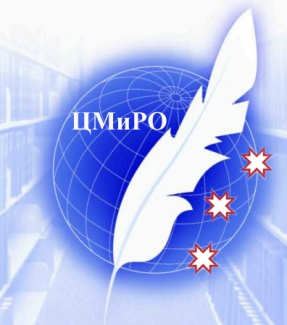 Автономное учреждение«Центр мониторинга и развития образования»муниципального образованиягорода Чебоксары – столицы Чувашской Республики_______________________________________________________428027, Чувашская Республика, г. Чебоксары, Эгерский бульвар, д.49Тел/факс (8352) 51-57-58; e-mail: gcheb_guo1@cap.ruwww.cmirocheb.cap.ruАвтономное учреждение«Центр мониторинга и развития образования»муниципального образованиягорода Чебоксары – столицы Чувашской Республики_______________________________________________________428027, Чувашская Республика, г. Чебоксары, Эгерский бульвар, д.49Тел/факс (8352) 51-57-58; e-mail: gcheb_guo1@cap.ruwww.cmirocheb.cap.ruИсх. № 214 от 08.02.2021 г.Исх. № 214 от 08.02.2021 г.Руководителю образовательнойорганизации (фотопортрет 
46 см)Информационная карта участника муниципального этапа республиканского конкурса «Самый классный классный» ______________________________________________ (фамилия)______________________________________________ (имя, отчество)( ____________________________________________ ) (наименование района,  города Чувашской Республики)1. Общие сведения1. Общие сведенияМуниципальное образованиеНаселенный пунктДата рождения (день, месяц, год)Место рожденияАдреса в Интернете (сайт, блог и т. д.), где можно познакомиться с участником и публикуемыми им материалами 2. Работа2. РаботаМесто работы (наименование образовательной организации в соответствии с уставом)Занимаемая должность, преподаваемые предметыКлассное руководство в настоящее время, в каком классе Общий трудовой и педагогический стаж (полных лет на момент заполнения анкеты)Квалификационная категорияПочетные звания и награды (наименования и даты получения)3. Образование3. ОбразованиеНазвание и год окончания учреждения профессионального образованияСпециальность, квалификация по дипломуДополнительное профессиональное образование за последние три года (наименования образовательных программ, модулей, стажировок и т. п., места и сроки их получения)Основные публикации (в т. ч. брошюры, книги)4. Общественная деятельность4. Общественная деятельностьУчастие в общественных организациях (наименование, направление деятельности и дата вступления в профсоюз)Участие в деятельности управляющего (школьного) советаУчастие в разработке и реализации муниципальных, региональных, федеральных, международных программ и проектов (с указанием статуса участия)5. Досуг5. ДосугХобби6. Контакты6. КонтактыМобильный телефон Личная электронная почтаАдрес личного сайта в ИнтернетеАдрес школьного сайта в Интернете7. Профессиональные ценности7. Профессиональные ценностиПедагогическое кредо участникаПочему нравится работать в школеПрофессиональные и личностные ценности, наиболее близкие участнику8. Приложения8. ПриложенияПодборка цветных фотографий:  1. портрет 913 см;  2. жанровая (с учебного занятия, внеклассного мероприятия, педагогического совещания и т. п.);  3. дополнительные жанровые фотографии (не более 5)Представляется на компакт-диске в формате JPEG («*.jpg») с разрешением не менее 300 точек на дюйм без уменьшения исходного размераИнтересные сведения об участнике, не раскрытые предыдущими разделами (не более 500 слов)Не публиковавшиеся ранее авторские статьи и разработки участника, которые он хотел бы опубликовать в средствах массовой информацииПредставляется на компакт-диске в формате DOC («*.doc») в количестве не более пяти